　　　　　　　　　　　　　　　　　　　　　　　　　　科　　　　　年　　　　　組　　　　　番　氏名　　　　　　　　　　　　　　　　　　　　　【参考文献】【インターネット検索メモ】【その他の資料】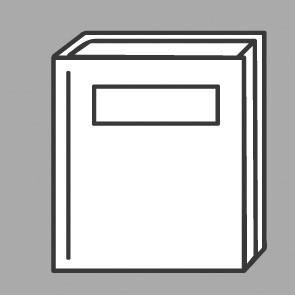 	日本十進分類法（ＮＤＣ）感染症名主な原因（病原体）感染経路症状著者名書名出版者出版年参照ページ１２３４５調べた日付情報発信元ＨＰ名　／　ＨＰアドレス　１２３４５０　全般・図書館０　全般・図書館５　技術・工業・家庭５　技術・工業・家庭00　全般・情報科学05　雑誌・年鑑50　技術・工業55　造船・海洋開発01　図書館・読書06　団体・博物館51　土木・公害56　金属工業・鉱山02　図書・出版07　ジャーナリズム52　建築57　化学工業03　百科事典08　シリーズ・全集53　機械・原子力58　製造工業04　論文集・講演集09　（特別資料）54　電気/電子工業59　家庭・生活１　哲学・宗教１　哲学・宗教６　産業・運輸・通信６　産業・運輸・通信10　哲学15　倫理・道徳60　産業65　林業11　哲学各論16　宗教・神話61　農業66　水産業12　東洋哲学17　神道62　園芸67　商業・貿易13　西洋哲学18　仏教63　養蚕68　交通・輸送14　心理・占い19　キリスト教64　畜産69　通信・放送２　歴史・地理２　歴史・地理７　芸術・スポーツ７　芸術・スポーツ20　歴史・世界史25　北アメリカ史70　芸術・美術75　工芸・デザイン21　日本史26　南アメリカ史71　彫刻76　音楽22　アジア史27　オセアニア史72　絵画・書道77　演劇・映画23　ヨーロッパ史28　伝記73　版画78　スポーツ・体育24　アフリカ史29　地理・旅行記74　写真・印刷79　茶道・花道３　社会科学・風俗・軍事３　社会科学・風俗・軍事８　　言　　語８　　言　　語30　社会科学35　統計80　言語85　フランス語31　政治36 社会・労働・福祉81　日本語86　スペイン語32　法律37　教育82　アジアの言語87　イタリア語33　経済38　風俗習慣・民話83　英語88　ロシア語34　財政39　国防・軍事84　ドイツ語89　その他の言語４　自然科学・医学４　自然科学・医学９　　文　　学９　　文　　学40　自然科学45　地球・地学90　文学95　フランス文学41　数学・算数46　生物・人類91　日本文学96　スペイン文学42　物理47　植物92　アジア文学97　イタリア文学43　化学48　動物93英米文学98　ロシア文学44　天文・宇宙49　医学・薬学94　ドイツ文学99　その他の文学